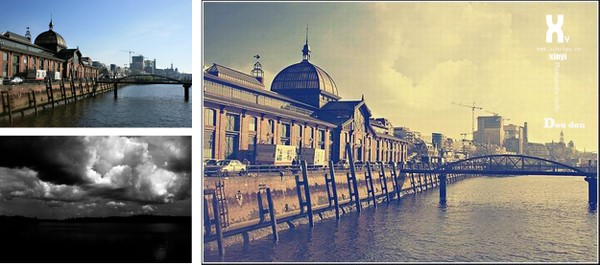 照片名称：调出怀旧的风景照片1、打开原图，复制一层 2、曲线调整，数值RGB：109，99 3、色相饱和度，数值：0，-39，0 4、色彩平衡，数值：0，0，-34 5、可选颜色，中性色：0，0，-20，0 6、新建图层，填充d7b26c，图层模式叠加，不透明度56%， 7、把云彩素材拉进图中，放到原图上面，图层模式柔光，把除了天空之外的部分擦出来，盖印图层（Ctrl+Alt+Shift+E） 8、可选颜色，黑色：0，0，-14，-5 9、新建图层，填充0d1d50，图层模式排除，复制一层，填充52% 10、曲线调整，数值RGB：128，155 11、色彩平衡，数值：+24，+7，-64，填充70% 12、色阶，数值：29，1.00，227，填充58% 13、可选颜色，中性色：+16，+12，-11，+5 14、盖印图层（Ctrl+Alt+Shift+E），色彩平衡，数值：+24，+7，-64，填充38% 15、盖印图层（Ctrl+Alt+Shift+E），不透明度46%，填充48%， 16、Ctrl+E合并可见图层，锐化一下 